Home School Association Newsletter 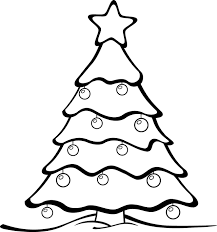 Tavistock Community Primary and Nursery SchoolChristmas 2018As Christmas fast approaches please make a note of exciting things that are taking place in the next couple of weeks!Thank you for all your fundraising support so far this term.  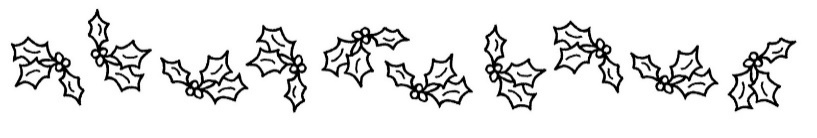 